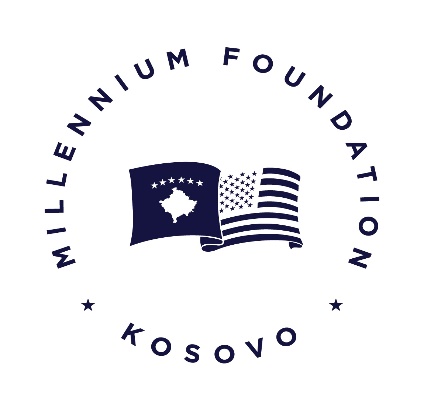 REPUBLIC OF KOSOVOMILLENNIUM FOUNDATION KOSOVOPROCUREMENT NOTICEADDENDUM FOR THE EXTENSION OF DEADLINE FOR SUBMISSION OF PROPOSALSA Specific Procurement Notice for “Procurement of Implementer for Pilot Incentives for Energy Efficiency” with Procurement Reference: RFP / MFK /2018/ QCBS / No. 020, was published on 10 December 2018 in dgMarket, UNDB Online, local newspapers, and MFK website.
In accordance with Section I, ITC Clause 9 of the Request for Proposal, based in bidders requests the MFK has taken a decision to extend the proposal submission date. 
It is notified that the dates for receiving and opening of the proposals has been extended as follows:Proposals must be submitted no later than 14:00 hours p.m. (CET time), on 14 February 2019.The Opening of proposals: 14 February 2019, 14:30 hours p.m. (CET time).Responses to the clarification’s requests will be issued to all Consultants not later than 23 January 2019.  
Millennium Foundation of Kosovo                                                                                                                      Address: Str. “Migjeni” no.21 (ex-Bank of Ljubljana Building, floor IX),                                                                                 Postal Code:10000 Prishtina, Kosova                                                                                                                  Email: procurement@millenniumkosovo.org
Phone Number: 00 383 38 752 110 